Measuring Gas Pressure		Barometer						ManometerBarometer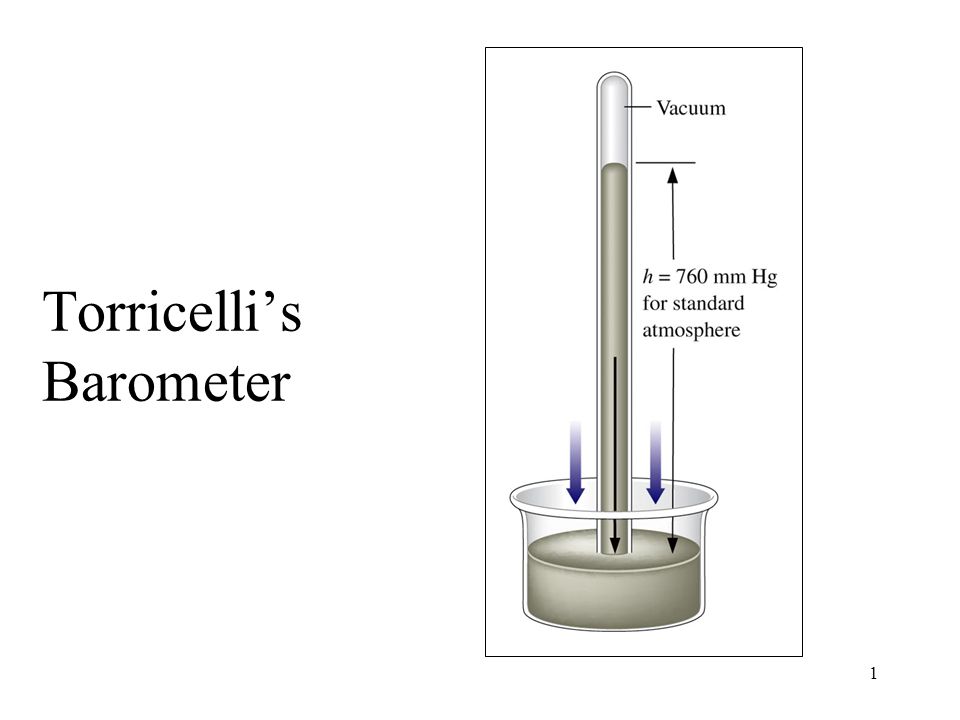 Manometer		1) Open-ended			2) Close-endedOpen-ended			Case 1					Case 2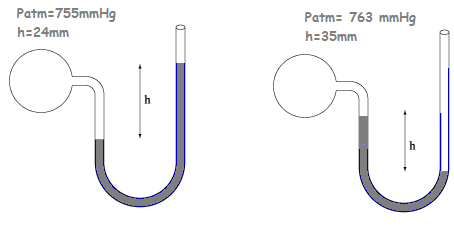 Close-ended			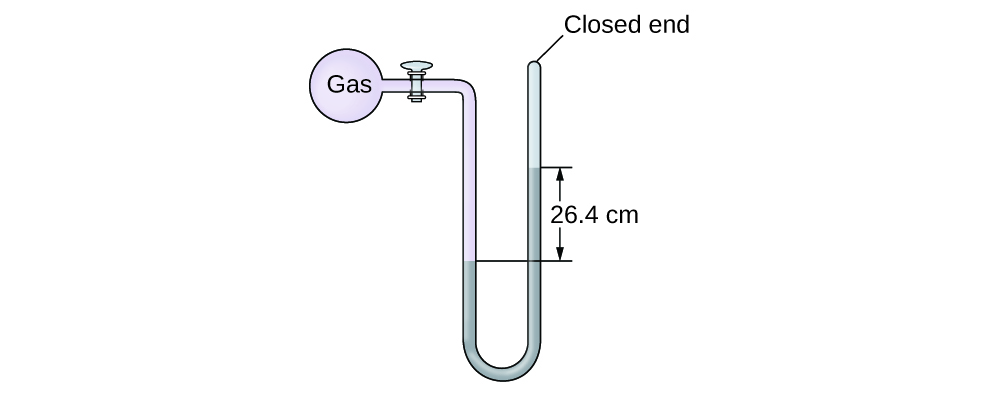 